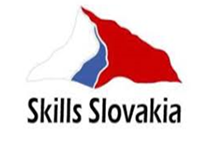 Vyhodnotenie  výberového kola3. ročníka Skills Slovakia  Junior GASTRO CUP  2022/2023 v odbore CUKRÁRVýberové kolo sa konalo dištančnou formou – korešpondenčne.  Hodnotenie  súťažných podkladov  sa konalo 14.11.2022 v Púchove, v priestoroch Klubu cukrárov SZKC.
Celkovo sa do súťaže  prihlásilo 18 žiakov  z 18  škôl. Semifinálové  kola súťaže ,  sa bude konať 17. januára 2023 v priestoroch SOˇˇS obchodu a služieb Piešťany, Mojmírova 99/28,  -  Reštaurácia SEMAFOR, Ul. Andreja Hlinku 53/54, 921 01  Piešťany.Semifinále súťaže mladých, talentovaných žiakov hotelových akadémií a stredných odborných je považované  za súťaž na úrovni krajov,  Vyhodnotenie podľa pridelených bodov:Hodnotenie bolo vykonávané podľa smerníc Svetovej organizácie kuchárskych spolkov – WACS, výsledky boli podľa získaných bodov zaraďované do jednotlivých pásiem :Pri hodnotení predložených  súťažných podkladov  komisia posudzovala plnenie kritérií týkajúcich sa najmä technologických postupov, správneho výberu surovín,  správnej kombinácie surovín, dodržanie predpísanej gramáže, vzhľad  a uloženie múčnika  na tanieroch. Zdrojom údajov pre hodnotenie boli predložené receptúry , popis technologického postupu a vyobrazenie súťažného múčnika.,  Na začiatku súťaže má každý súťažiaci pridelených 100 bodov, z ktorých sa postupne odrátavajú príslušné body za pochybenia alebo nedodržanie súťažných kritérií.Výhrady hodnotiteľov:v postupoch neboli popísané dokončenia jednotlivé prípravy zjednodušené prípravy krémov a náplní prekombinované chuteprezdobenie múčnikovveľmi chudobné zdobeniejednoduché spracovanie , skôr na spôsob polotovarovpoužitie polotovaru do plnkyneuvedený spôsob príprav cesta a náplnenepravidelné tvary eclair spôsobené použitím nevhodnej suroviny do cestarozpor medzi pracovným postupom a v kalkulácii uvedenými surovinami neuvedený postup na prípravu cesta a náplne Hodnotiaca komisia pracovala v zložení:Mgr. Jozefína Zaukolcová, predsedníčka Klubu cukrárov SZKC, členka Národného tímu kuchárov a cukrárov, hodnotiteľka celoštátnej talentovej show „Pečie celé Slovensko Petra Tóthová,   členka Klubu cukrárov  SZKC , hodnotiteľka celoštátnej talentovej show „Pečie celé Slovensko  umelecká cukrárka – predsedníčka komisieMichal Baniar, člen  Klubu cukrárov SZKC, člen Národného tímu kuchárov a cukrárov, majiteľ spoločnosti Gerardíne s. r. o. Púchov -cukrárska výrobaBratislava   21.11.2022 Ing. Zuzana DúžekováMenoŠkolaPoč. bodov1Valentína FUŇÁKOVÁVanesa JonekováSOŠ obchodu a služiebU. 17 novembra 2579022 01 Čadca2522Alexandra DubravkováKarin HauerováHotelová akadémia Hlinská 31 010 01 Žilina2483Bernardett JUNGVivien FarkašováSOŠ hotel.služieb a obchoduZdravotnícka 3N. Zámky2394Viliam BAJZÍKMarkus Kovarský Hotelová akadémiaĽudovíta WinteraStromová 34921 01 Piešťany2395Barbora STANICKÁNatália PaulínyováHALMHotelová akadémiaČsl Brigády 1804031 01 L. Mikuláš2326Barbora POLJAK ŠKOBLOVÁ Sandra KardošováSOŠ potravinárskáCabajská  6949 01 Nitra2317Lucia POTKANYOVÁKarin Cibuľová SOŠ hotelových služieb a obchoduJabloňova 1351960 01 Zvolen2298Diana HRMOVÁEliška KrištofováSOŠ obchodu  a služiebJilemnického 1282965 01 Žiar n/Hronom2289Kitty HERVAYVanda BodoováSSOŠ JednotaVinohradská 48931 01 Šamorín22910Laura PUNOVÁPetra MarčekováSOŠ obchodu a služiebUl. P .Jilemníckeho 24 911 01 Trenčín22811Monika HUDECOVÁRadka DvončákováStredná odborná škola PotravinárskaKrušovská 2091955 01 Topolčany22812Tetiana HUDYVOK Valentína LizákováSOŠ HotelováHorný Smokovec 26062 01 Vysoké Tatry22713Erika TÖRÖKOVÁ Nataša Šupová SOŠ obchodu a služiebMojmírova 99/28 921 01 Piešťany22214Zuzana FILOVÁTimea NovákováHotelová akadémiaJužná trieda 10040 01 Košice22115Lucia Rišňovská Noémi VarsanyiováSOŠ obchdu  a služiebZ. Kodálya 765924 47 Galanta 21716Simona MARTIŠKOVÁAnnamária BirkušováSOŠ dopravy a služiebJesenského 1940 01 N. Zámky220NEPOSTÚPILI  do semifinálového kola NEPOSTÚPILI  do semifinálového kola NEPOSTÚPILI  do semifinálového kola NEPOSTÚPILI  do semifinálového kola 17Adriána RABAJDOVÁMarika Miženková  1. nahradníciSOŠ gastronómie a služiebSDH 3081 34 Prešov20518Sabína VALACHOVÁNikola Gaálová2. nahradníciSOŠ gastronómie a služiebHviezdoslavova 55942 01 Šurany 19390 – 100 bodov80 – 89 bodov70 – 79 bodov60– 69 bodovZlaté pásmoStrieborné pásmoBronzové pásmodiplom